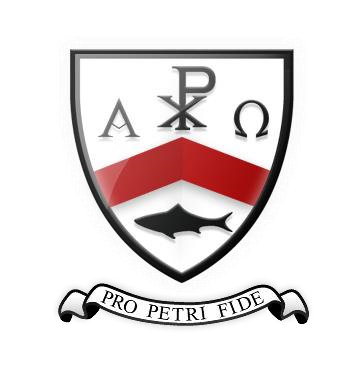 Remote/Online Learning Student Technical Guide Microsoft Teams Go to the following website and login with your Bishop Milner email address and password: 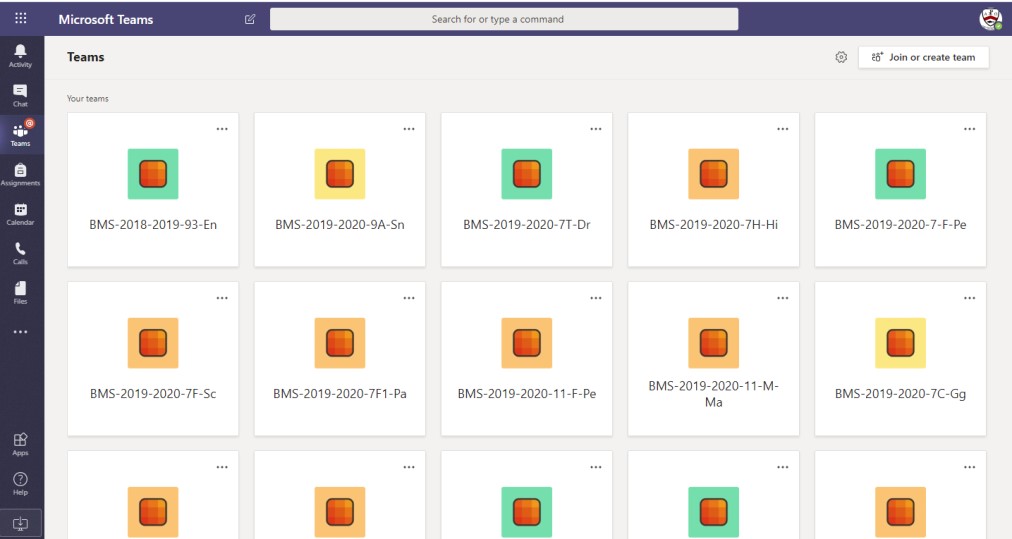 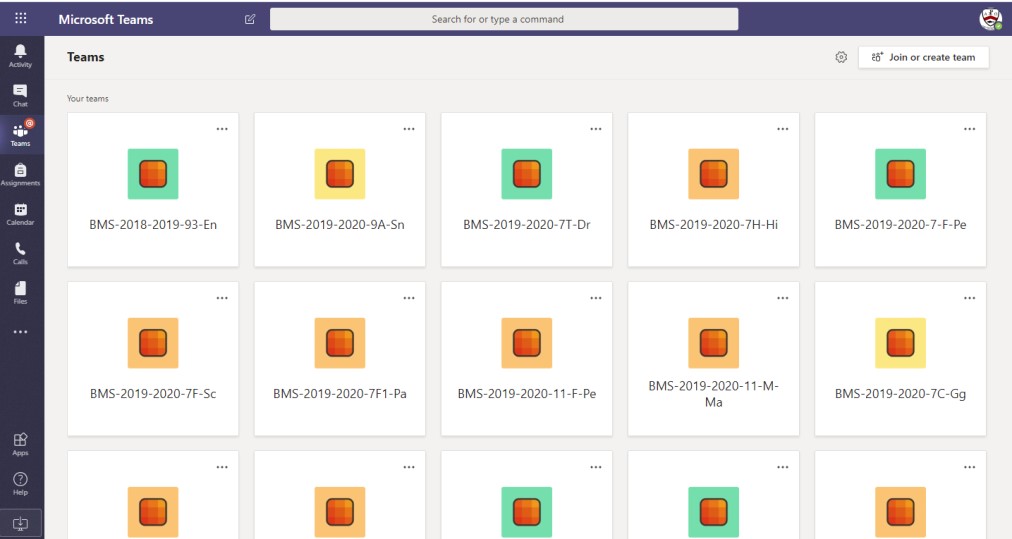 Once loaded the screen will show all your classes, if not press on the Teams button on the left-hand panel and then click the group you would like to complete work for 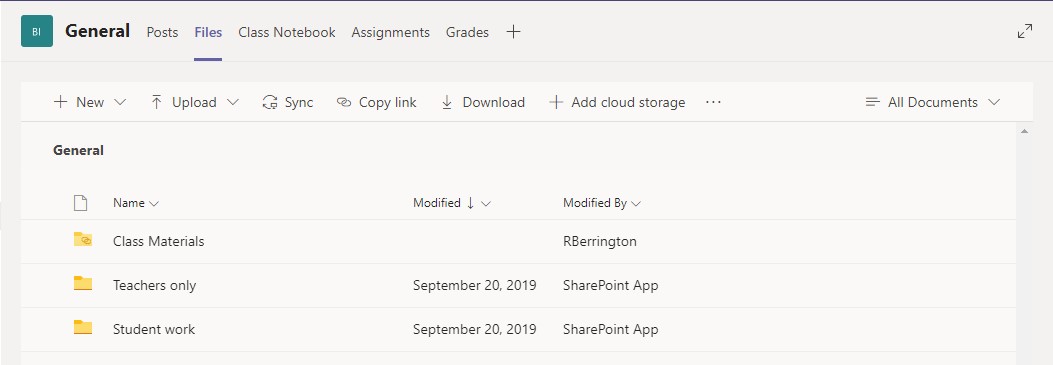 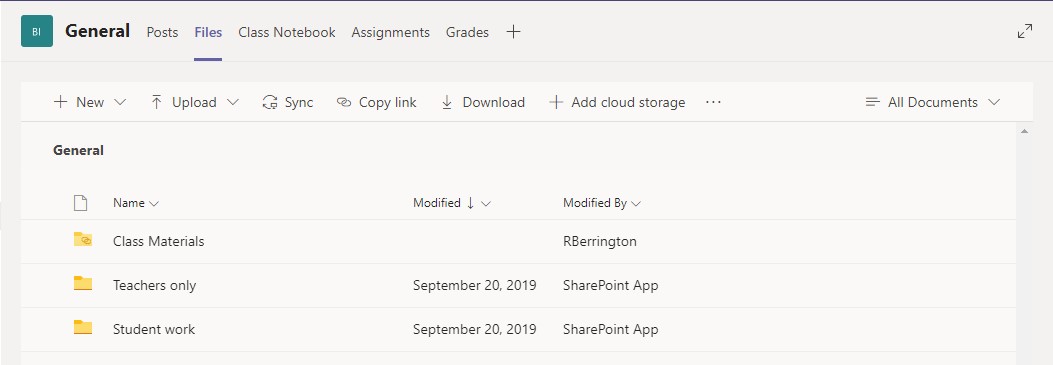 Once loaded press the tab named files (1), you will then be able to view materials in the folder named Class Materials (2), such as PowerPoints or worksheets to view and work on before sending them back to your teacher in the student work folder.    In the files section there will also be a folder called Student Work, inside here you will have your own folder to send work to teachers, only you and your teacher can access your folder of work.  Work can be uploaded by pressing on upload, files and then choosing the files you want to upload. 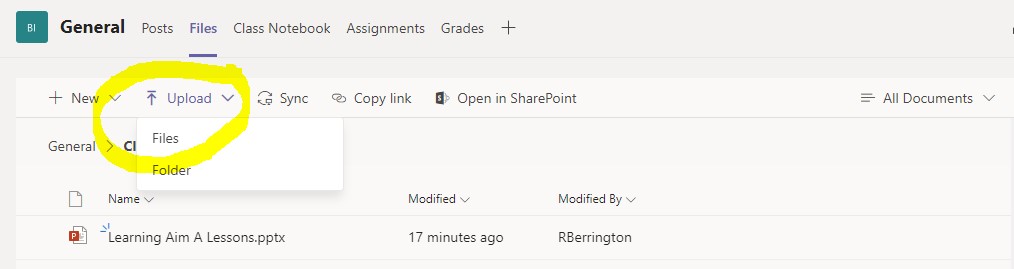 Attending a live lesson with Q&A: Select the Posts tab from your chosen class and press the Join button 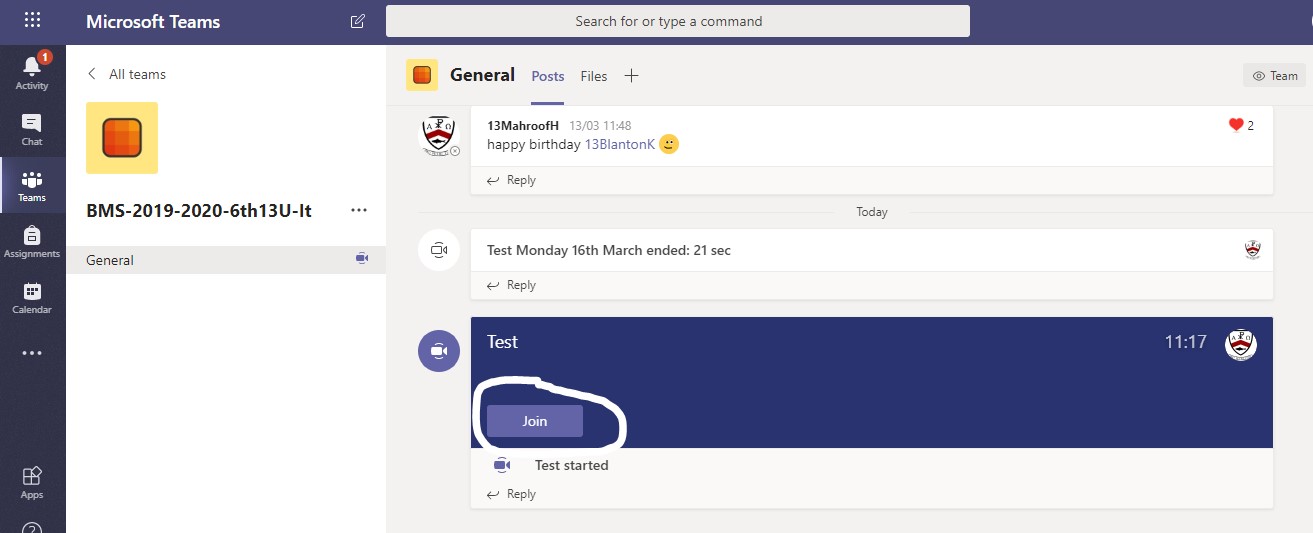 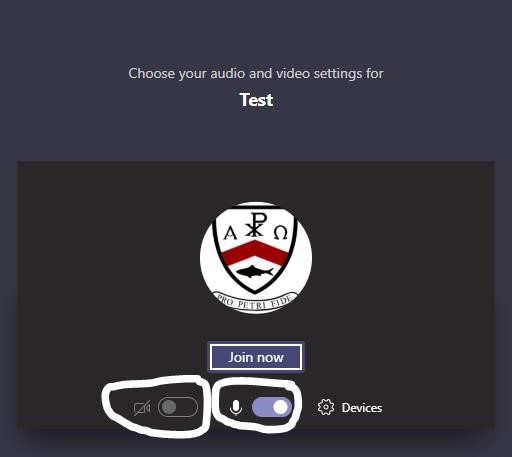 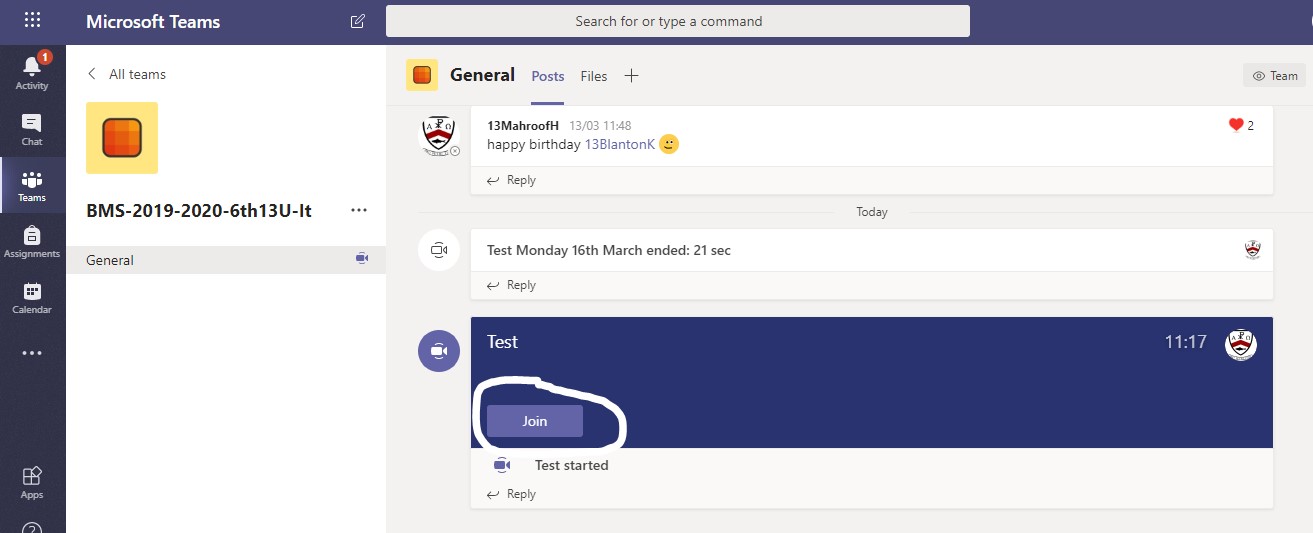 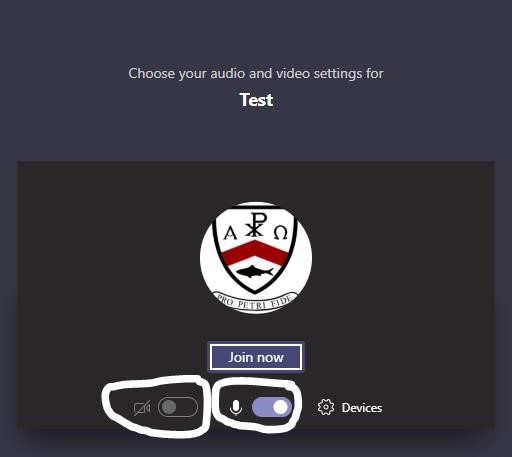 Select the conversations button for the class to respond to messages relating to the lesson.  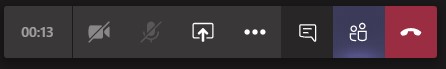 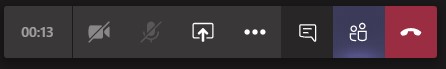 To finish the meeting press, hang up the call.  GCSEPod 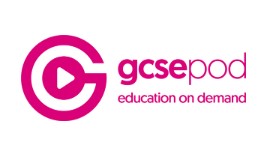 The GCSEPod website can be accessed from the website below: https://www.gcsepod.com/  If you need to reset your password for GCSEPod, please email your tutor and ask them to reset this for you. Installing Microsoft Office 2019 Navigate to https://login.microsoftonline.com in your browser and login using your school email address and password. 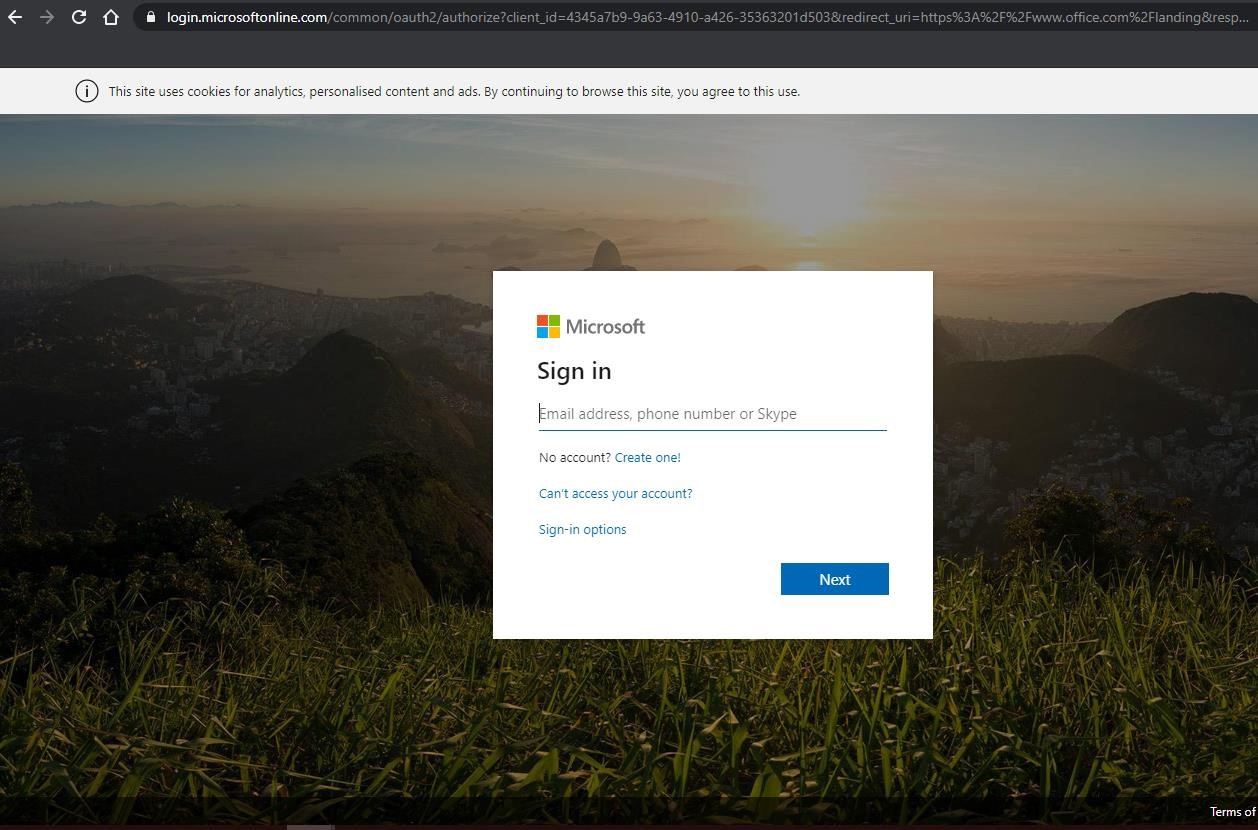 Once you’re successfully logged in, this is the screen you will see. Select install office. 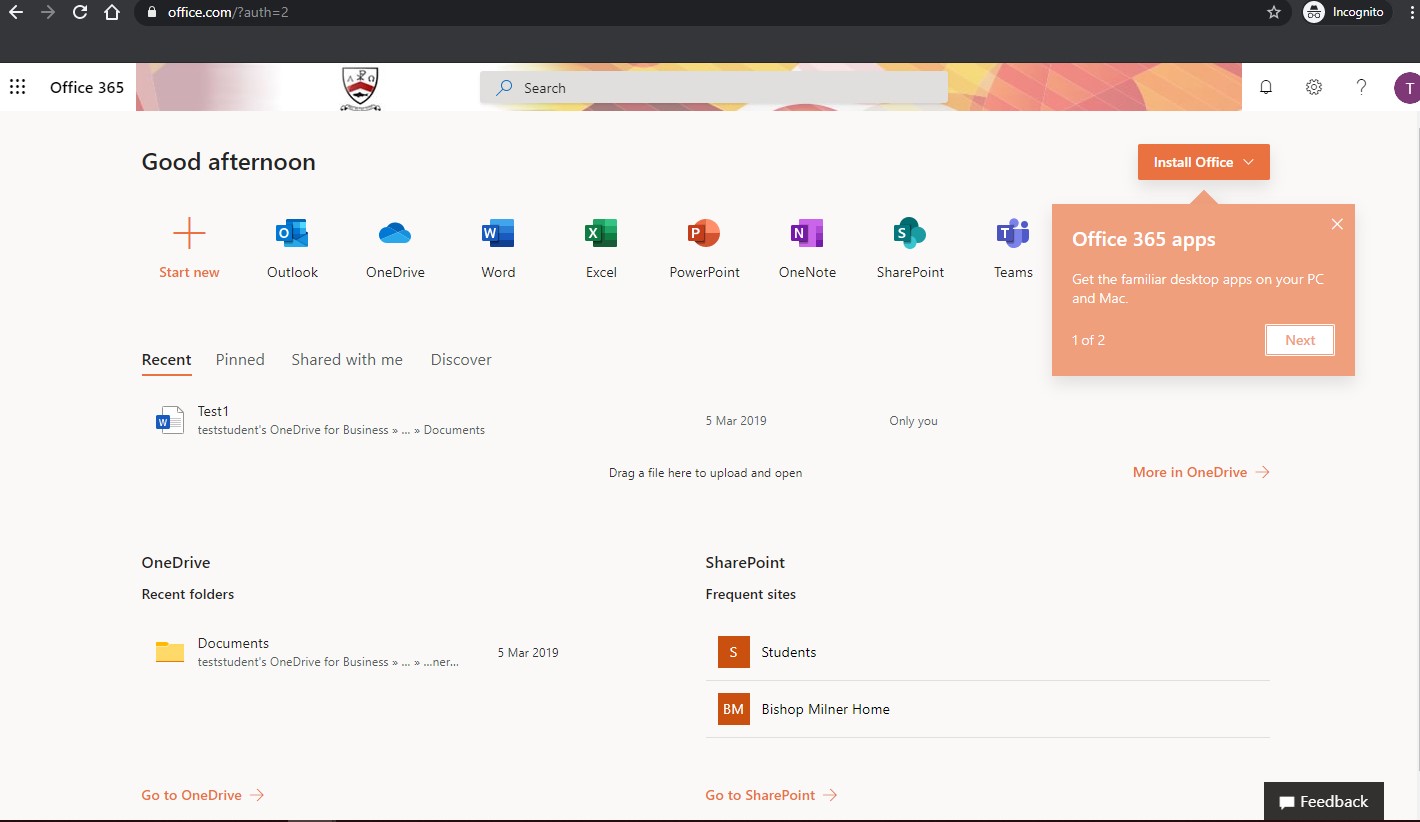 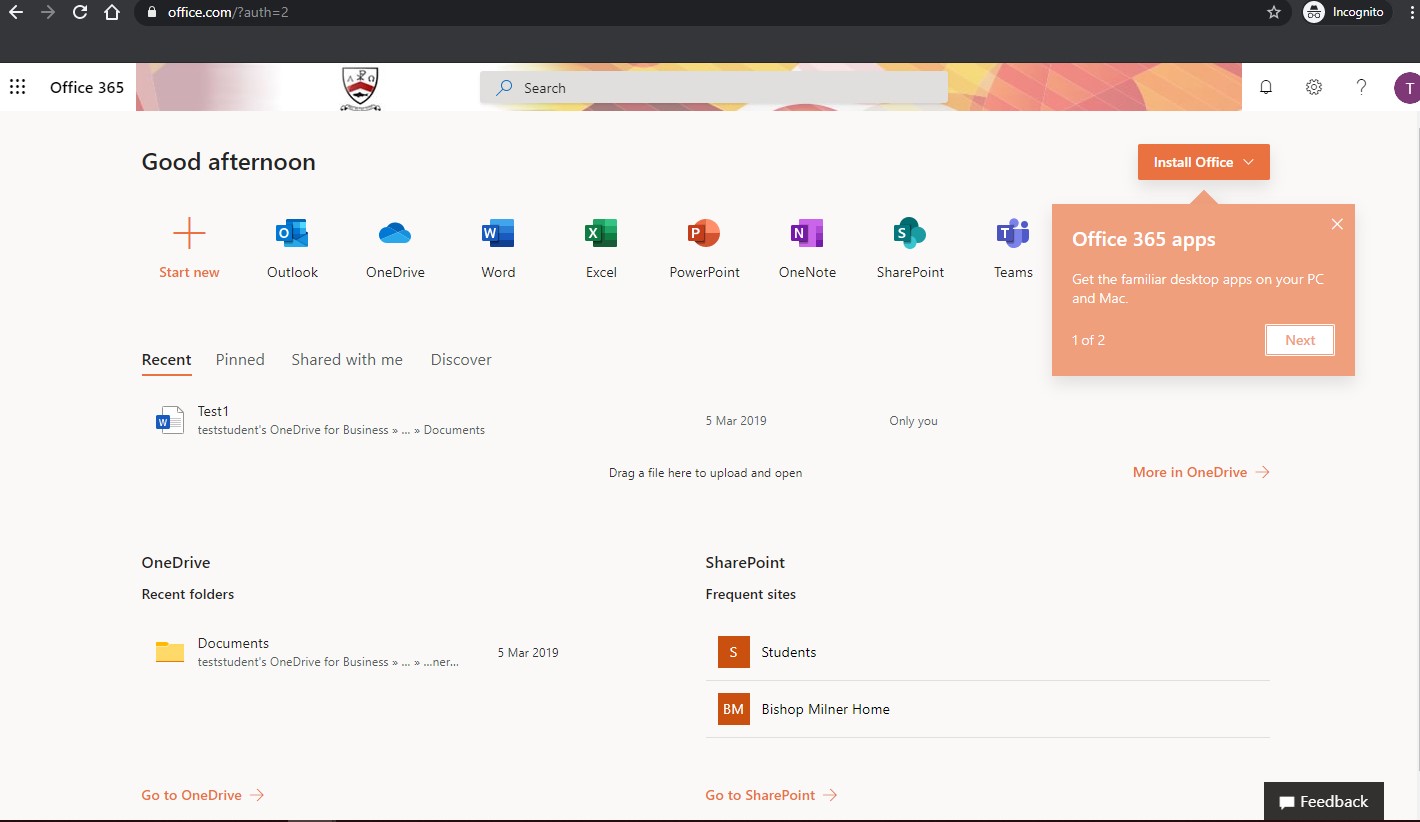 Select Office 365 Apps 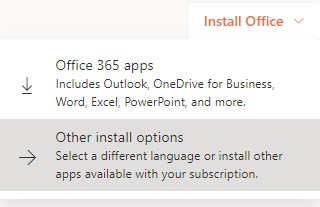 If you are using Internet Explorer, your screen will look like this. Once the file is downloaded click here and once downloaded, click Run and follow the installation instructions. 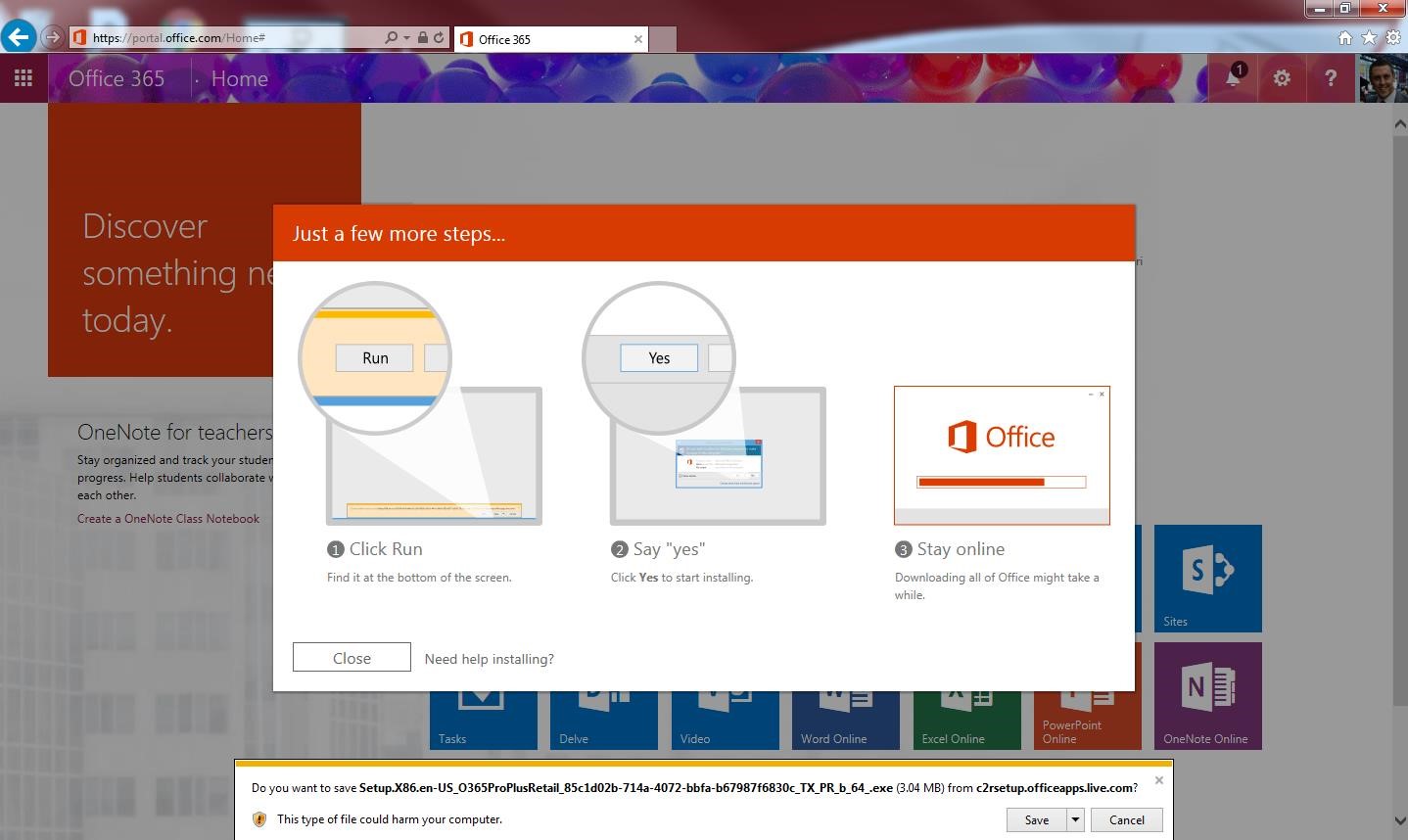 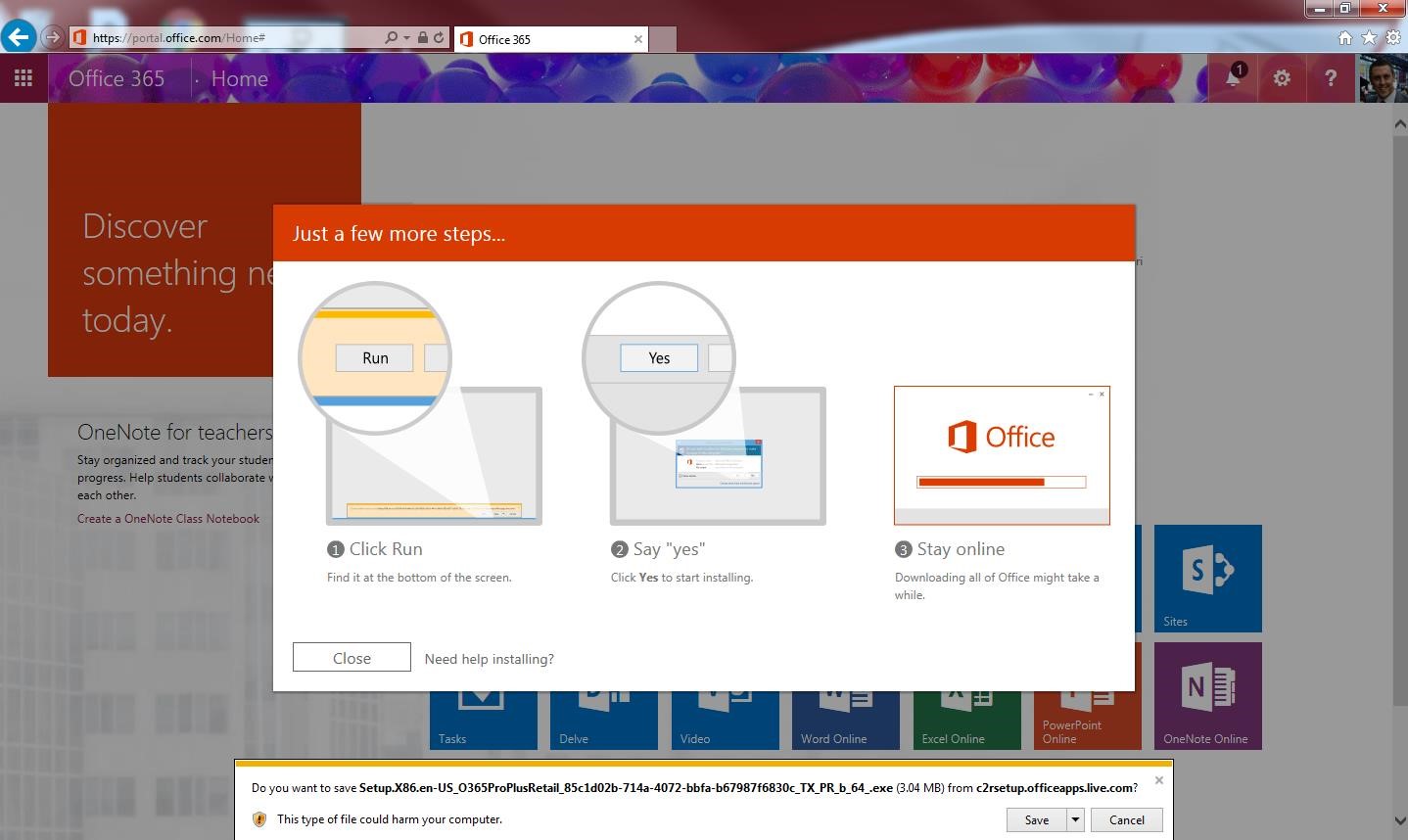 If you’re using Google Chrome, it will look slightly different. You will need to click here and 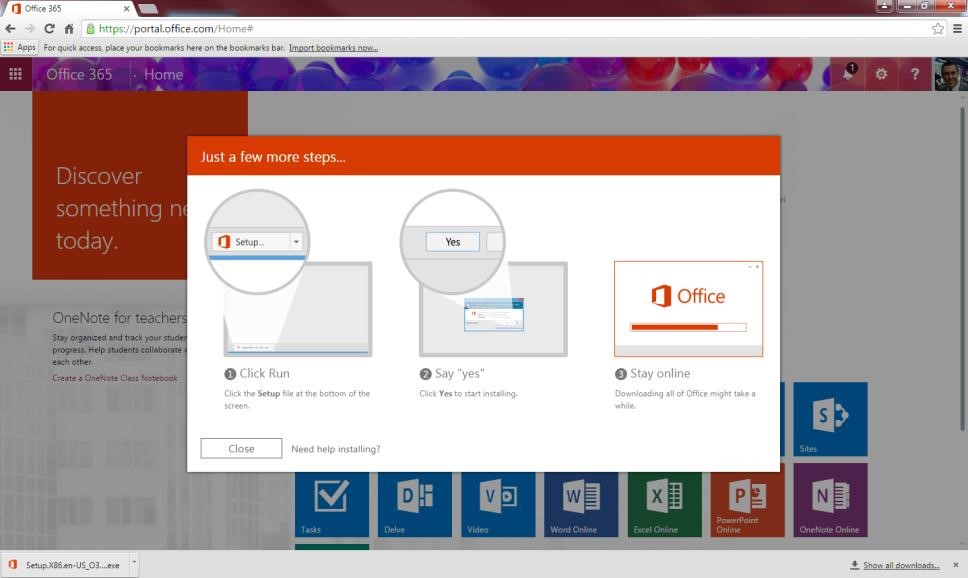 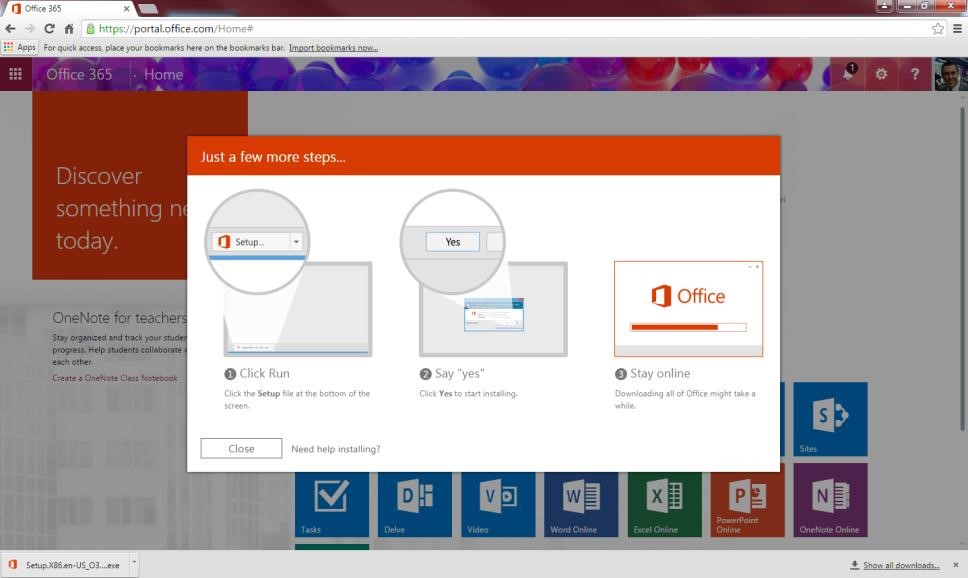 